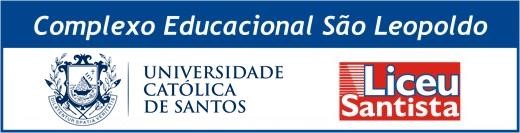 ANEXO I – Ficha de InscriçãoDADOS PESSOAISDADOS PESSOAISDADOS PESSOAISDADOS PESSOAISDADOS PESSOAISDADOS PESSOAISDADOS PESSOAISDADOS PESSOAISDADOS PESSOAISDADOS PESSOAIS Completo:  Completo:  Completo:  Completo:  Completo:  Completo:  Completo:  Completo:  Completo:  Completo:  de nascimento:  de nascimento:  de nascimento: Sexo: Sexo: Sexo: Sexo: Sexo: Sexo: Sexo: Estado Civil: Estado Civil: Estado Civil: Estado Civil: Estado Civil: Estado Civil: Estado Civil: Estado Civil: Estado Civil: Estado Civil: Nome da mãe: Nome da mãe: Nome da mãe: Nome da mãe: Nome da mãe: Nome da mãe: Nome da mãe: Nome da mãe: Nome da mãe: Nome da mãe: Nome do pai: Nome do pai: Nome do pai: Nome do pai: Nome do pai: Nome do pai: Nome do pai: Nome do pai: Nome do pai: Nome do pai: : : : : : : : : : : Universidade:Universidade:Universidade:Universidade:Universidade:Universidade:Universidade:Universidade:Universidade:Universidade:Curso:                                                                                         Semestre em que está matriculado: Curso:                                                                                         Semestre em que está matriculado: Curso:                                                                                         Semestre em que está matriculado: Curso:                                                                                         Semestre em que está matriculado: Curso:                                                                                         Semestre em que está matriculado: Curso:                                                                                         Semestre em que está matriculado: Curso:                                                                                         Semestre em que está matriculado: Curso:                                                                                         Semestre em que está matriculado: Curso:                                                                                         Semestre em que está matriculado: Curso:                                                                                         Semestre em que está matriculado: DOCUMENTAÇÃODOCUMENTAÇÃODOCUMENTAÇÃODOCUMENTAÇÃODOCUMENTAÇÃODOCUMENTAÇÃODOCUMENTAÇÃODOCUMENTAÇÃODOCUMENTAÇÃODOCUMENTAÇÃO de : RG:                                 Órgão emissor:                           Data emissão:  de : RG:                                 Órgão emissor:                           Data emissão:  de : RG:                                 Órgão emissor:                           Data emissão:  de : RG:                                 Órgão emissor:                           Data emissão:  de : RG:                                 Órgão emissor:                           Data emissão:  de : RG:                                 Órgão emissor:                           Data emissão:  de : RG:                                 Órgão emissor:                           Data emissão:  de : RG:                                 Órgão emissor:                           Data emissão:  de : RG:                                 Órgão emissor:                           Data emissão:  de : RG:                                 Órgão emissor:                           Data emissão: CPF: CPF: CPF: CPF: CPF: CPF: CPF: CPF: CPF: CPF:   Curriculum Vitae padrão Lattes  Histórico escolar  Histórico escolar  Histórico escolar  Histórico escolar Comprovante de matrícula Comprovante de matrícula Comprovante de matrícula Comprovante de matrículaENDEREÇOENDEREÇOENDEREÇOENDEREÇOENDEREÇOENDEREÇOENDEREÇOENDEREÇOENDEREÇOENDEREÇO: : : : : : : : : : : : : : : : CEP: CEP: CEP: CEP: : : : : : : : : : : : Telefone (opcional): Telefone (opcional): Telefone (opcional): Telefone (opcional): Telefone (opcional): Telefone (opcional): Celular: Celular: Celular: E-mail (gmail): E-mail (gmail): E-mail (gmail): E-mail (gmail): TERMO DE COMPROMISSOTERMO DE COMPROMISSOTERMO DE COMPROMISSOTERMO DE COMPROMISSODeclaro sob as penas da Lei, que os dados informados nesta ficha correspondem à expressão da da verdade e assumo inteiramente responsabilidade pelas mesmas.Assinatura / NomeDeclaro sob as penas da Lei, que os dados informados nesta ficha correspondem à expressão da da verdade e assumo inteiramente responsabilidade pelas mesmas.Assinatura / NomeDeclaro sob as penas da Lei, que os dados informados nesta ficha correspondem à expressão da da verdade e assumo inteiramente responsabilidade pelas mesmas.Assinatura / NomeDeclaro sob as penas da Lei, que os dados informados nesta ficha correspondem à expressão da da verdade e assumo inteiramente responsabilidade pelas mesmas.Assinatura / NomeDeclaro sob as penas da Lei, que os dados informados nesta ficha correspondem à expressão da da verdade e assumo inteiramente responsabilidade pelas mesmas.Assinatura / NomeDeclaro sob as penas da Lei, que os dados informados nesta ficha correspondem à expressão da da verdade e assumo inteiramente responsabilidade pelas mesmas.Assinatura / NomeDeclaro sob as penas da Lei, que os dados informados nesta ficha correspondem à expressão da da verdade e assumo inteiramente responsabilidade pelas mesmas.Assinatura / NomeDeclaro sob as penas da Lei, que os dados informados nesta ficha correspondem à expressão da da verdade e assumo inteiramente responsabilidade pelas mesmas.Assinatura / NomeDeclaro sob as penas da Lei, que os dados informados nesta ficha correspondem à expressão da da verdade e assumo inteiramente responsabilidade pelas mesmas.Assinatura / NomeDeclaro sob as penas da Lei, que os dados informados nesta ficha correspondem à expressão da da verdade e assumo inteiramente responsabilidade pelas mesmas.Assinatura / Nome, ____ de ______________ de 2020., ____ de ______________ de 2020., ____ de ______________ de 2020., ____ de ______________ de 2020., ____ de ______________ de 2020., ____ de ______________ de 2020., ____ de ______________ de 2020., ____ de ______________ de 2020., ____ de ______________ de 2020., ____ de ______________ de 2020.